Instituto Universitario de Tecnología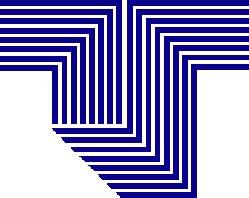 “Antonio José de Sucre”Sede CaracasMATERIAL SOBREVERBOS, PALABRAS DE ENLACES,BIBLIOGRAFIA, ENTRE OTROS.Octubre 2013GUIA SOBRE VERBOS Y PALABRAS DE ENLACES PARA LA REDACCIONBalestrini, M. (1.997) Como se elabora el Proyecto de InvestigaciónVerbos para						Verbos para    Objetivos Generales			                Objetivos EspecíficosAnalizar		Formular		Advertir		EnumerarCalcular		Fundamentar		Analizar		EnunciarCategorizar		Generar		Basar			EspecificarComparar		Identificar		Calcular		EstimarCompilar		Inferir			Calificar		EvaluarConcretar		Mostrar		Categorizar		Examinar Contrastar		Oponer		Comparar		ExplicarCrear			Orientar		Componer		FraccionarDefinir			Plantear		Conceptualizar	IdentificarDemostrar		Presentar		Considerar		IndicarDesarrollar		Probar			Contrastar		InterpretarDescribir		Producir		Deducir		JustificarDiagnosticar		Proponer		Definir			MencionarDiscriminar		Reconstruir		Demostrar		MostrarDiseñar		Relatar			Detallar		OperacionalizaciònEfectuar		Replicar		Determinar		OrganizarEnumerar		Reproducir		Designar		RegistrarEstablecer		Revelar		Descomponer		RelacionarExplicar		Situar			Describir		ResumirExaminar		Tasar			Discriminar		SeleccionarExponer		Valuar			Distinguir		SepararEvaluar					Establecer		Sintetizar									Sugerir									DeterminarFuente: Jesús León Subero.VERBOS QUE PUEDEN SER UTILIZADOS EN LA RELACIÒN DE OBJETIVOS RECOPILADOS DE:	Bavaresco, A. (1992) Proceso Metodológico en la Investigación como hacer un diseño de InvestigaciónFUENTE: Jesús León Subero  IDENTIFICACION DE LOS TIPOS DE INVESTIGACIOIDENTIFICACION DE LOS TIPOS DE INVESTIGACIONFuente: Jesús León SuberoIDENTIFICACION DE LOS TIPOS DE INVESTIGACIONCONECTORES Y RELACIONANTESEl ejemplo anterior descritoResulta oportunoEn los marcos de las observaciones anterioresDespués de lo anterior expuestoTodo lo anteriorSobre la base de las consideraciones anterioresEn ese mismo sentidoEn el orden de las ideas anterioresDe acuerdo con los razonamientos que se han venido realizandoPrecisando de una vezEs evidente entoncesDespués de las consideraciones anterioresEn este mismo orden y direcciónSegún se ha citadoCon referencia a lo anteriorHecha la observación anteriorPor las consideraciones anterioresEn este orden de ideas se puede citarSe observa claramenteDadas las condiciones que antecedenA manera de resumen finalEn efectoComo ya se ha aclaradoCabe agregarSegún se ha vistoComo puede observarseEn referencia a la clasificación anteriorEn este propósitoSignifica entoncesDe los anteriores planteamientos se deduceAnte la situación planteadaA lo largo de los planteamientos hechosA los efectos de esteTal como se ha vistoHechas las consideraciones anterioresTal como se observanEn relación con este últimoPARA PARAFRASEAREs decir, en otras palabras, brevemente, de hecho, cabe decir que, o lo que es lo mismo, lo que quiere decir (demostrar, explicar…) que, en efecto.PARA INDICAR ORDENPrimero, segundo, por otra parte, por la otra, en primer (segundo, tercer…) lugar, en primer (segundo, tercer…) término, seguidamente, luego, para empezar, para continuar, para dar continuidad, se expone, seguidamente, finalmente, posteriormente.PARA INDICAR CONCLUSIÒN O CONSECUENCIAEn consecuencia, por lo tanto, como resultado de, como consecuencia de esto, (eso, aquello), de acuerdo con, atendiendo a, de todo esto se desprende que, en atención a, por todo lo dicho, en tal sentido, como resultado de, tanto… que, tan… que, en síntesis, por esta razón, en suma.PARA ESTABLECER COMPARACIONESDe la misma manera que, igualmente, en (de) igual forma, (que), en las mismas (mejores, peores) circunstancias, mejor (peor) que esta situación, mayor (menor) que, comparativamente con, de manera semejante.PARA INDICAR RELACIÒN TEMPORALPosteriormente, entonces, después, al mismo tiempo, antes, ahora, hoy día, actualmente, en estos (esos, aquellos) momentos, ulteriormente, en la actualidad, en la posteridad, en otra época, pasado el (este, ese, aquel) tiempo, prospectivamente, mientras tanto, luego.PARA AÑADIR IDEASAdemás, asimismo, (o así mismo), también, de nuevo, por su parte, otra vez, al mismo tiempo, igualmente, en igual forma, por sobre todo, sobre la base de, con base en la misma forma, en adelante, como afirmaremos, (arriba) otras veces, pues, ahora bien, es conveniente (preciso, necesario…) que, adicionalmente, de igual manera.PARA PRESENTAR UNA IDEA QUE LIMITA, OPONE O NIEGA LA IDEA ANTERIORMENTE EXPRESADASin embargo, no obstante, en otro orden de ideas pero, de otro modo, por el contrario, aún cuando, a pesar de, no obstante, si bien es cierto que…, no es menos cierto, que, empero, en oposición a, enfrentando (enfrentando a), contrariamente a lo que se ha expresado, aunque aparezca asa, aunque sea (parezca) posible, en cambio.PARA EJEMPLIFICARPara ilustrar esto, por ejemplo, como apreciarse (verse, suponerse, inferirse, entenderse…), como se puede entender, ver, suponer, constatar, comprobar, para ejemplificar tal (tales) consideraciones (es) el autor (periodista, escritor, poeta, narrador, ensayista, fulano de tal…) nos explica (expone, ofrece, aclara, explícita…) que, un ejemplo de esto.PARA ENUNCIAR TÓPICOSCon respecto a, con (en) a, en lo tocante a, en relación con, en lo que se refiere a, en l9o que respecta a, en (con) referencia a.PARA INDICAR RELACIONES ESPECIALESAquí, en lugar de, más adelante, sobre, más abajo, sufram, infram, en este (ese, aquel) lugar.PARA INDICAR RELACIONES MODALESAsí, de la misma manera, del mismo modo, sobre texto de, a propósito de, tal modo, manera, forma…), ex profesor, de tal suerte (que).PARA INDICAR RELACIONES CAUSALESDebido a esto (eso, aquello), por esto (esa, aquella) causa (situación, labor, razón…, puesto que, dado que, visto que supuesto que, ya que, por esto (eso, aquello).PARA EXPRESAR OPINIONES ENFÀTICASA  mi (nuestro) juicio, yo pienso (sostengo, creo, propongo, afirmo, niego) que, según mi (nuestra) opinión (óptica, manera de ver, cosmovisión), de acuerdo con mi punto de vista, es conveniente, (preciso, necesario) recalcar que, yo difiero de, (concuerdo con), nosotros sostenemos.PARA INDICAR QUE SE VA A CONCLUIRFinalmente, para concluir (finalizar, terminar), a manera de colofón, en conclusión, para dar por concluido (finalizado, terminado, acabado), en fin, en último lugar.ENLACES ORACIONALESA continuación encontrará cuatro (4) listas de elementos lingüísticos que sirven para enlazar unas oraciones con otras. Usted puede seleccionar los que le convengan, pero también puede utilizar otros enlaces que no estén presentes en esta lista.PALABRAS – SEÑALLas palabras y expresiones que se dan a continuación son conocidas, pero son importantes para leer bien porque indican lo que va a ocurrir.	Ejercítese en descubrirlas en sus lecturas: ANOTACIONES GRAMATICALES“Deber” + infinitivo = Obligatoriedad“Deber de” + infinitivo = ProbabilidadEjemplo: Debes ser más cuidadoso con tus objetos personales (obligatoriedad)                Deben de ser las ocho más o menos (probabilidad)Se deben evitar las expresiones cada vez más extendidas “a nivel de” y “en base a” empleando otras construcciones que las eviten.Ej. Hizo el análisis en base a los datos (incorrecto) por Hizo el análisis sobre la base de los datos o con base en los datos (correcto)Empieza a ser un vacío muy extendido especialmente en la lengua hablada, el llamado “dequeismo” consistente en introducir la preposición “de” innecesariamente.Ej. “Pienso de que”  “en lugar de pienso que”    “Digo de que . . .” en lugar de “digo que”   “estimo de que no es justo” en lugar de “Estimo que no es justo”Por el contrario y propio de puristas suele ser el adequeismo o supresión incorrecta del “de” cuando debe constar o figurar.Ej. “Estar seguro que” en lugar de “Estar seguro de que “estar persuadido de que“a” + infinito como complemento de un nombre es un galicismo que se ha de evitarEj. “Textos a comentar” en lugar de “Textos que se van a comentar”, “Procedimiento a seguir” en lugar de “procedimiento que se va a seguir o se ha de seguir”Se debe evitar el gerundio que indique posterioridadEj. “Se produjo un accidente, muriendo tres personas”, en lugar de “Se produjo un accidente y murieron tres personas”.En concordancia de los nombres colectivos conviene usar el singular.Ej, “la mayoría de los presentes votaron. . .” en lugar de más correcto “la mayoría de los presentes votó”   “el pelotón de corredores pasaron por la meta” en lugar del más correcto “el pelotón de corredores pasó por la meta”El verbo propio es más rápido, conciso y preciso que un verbo más completoEj. “dar comienzo” por “comenzar”  “poner de manifiesto” por “manifestar”, “darse a la fuga” por “fugarse”, “dar por terminado” por “terminar”, “llevar a cabo” por “efectuar”, “tomar un acuerdo” por “acordar” “hacer público” por “publicar,  “dar aviso” por “avisar”.Es incorrecto el uso del “es por eso que” para expresar causaEj. “Es por eso que no vine”  en  lugar de “Por eso no vine”La Gramática de la Lengua Española editada por la Real Academia, indica que nunca se debe escribir coma entre sujeto y verbo.Ej. “El Gato, tenía hambre” por “El gato tenía hambre”Son sólo los adverbios los que modifican los verbos, no los adjetivos. Por eso no es correcto escribir “trabajar duro” sino “trabaja duramente”, “entrena fuerte” sino “entrena fuertemente”Es un galicismo el uso de un gerundio como participio del presente, es decir como adjetivo en función de atributo.Ej. “Un barril conteniendo mucha cerveza” en lugar de “un barril que contenía mucha cerveza” sólo se admiten las excepciones “agua hirviendo” y “palo ardiendo”También es incorrecto el uso del gerundio cuando indica una acción posterior a la principal.Ej. “Viajó A Zaragoza, asistiendo a la boda de una amiga” o “Viajó a Zaragoza donde asistió a la boda d una amiga”.La expresión “etcétera” significa aproximadamente “las demás cosas” “y otros”. No es correcto por tanto aunque es muy corriente cometer el barbarismo de escribir o decir “etc, etc, etc” o mejor “etcétera”. (ESTA EXPRESION “ETC” YA NO SE UTILIZA Y ESTA ELIMINADO DEL DICCIONARIO DE LA REAL ACADEMIA ESPAÑOLA)Tomado de:MENSANZA LOPEZ, J. (1995) Cómo escribir bien ortografía y temas afines. Madrid Edit Escuela EspañolaALVAREZ L Y R Russetto (1996). Cómo mejora la redacción del ensayo escolar. Investigación y Postgrado. 11(01) 11-39.Cómo preparar una Bibliografía según el Manual de Estilo PUBLICATION MANUAL OF THE AMERICAN PSYCHOLOGICAL ASSOCIATIONDepartamento de Referencia (APA)Una bibliografía es una lista de publicaciones o materiales sobre un tema. Estos materiales que puedes incluir son: libros, revistas, periódicos, documentos, entrevistas y otros materiales no impresos (materiales audiovisuales).Al hacer una bibliografía según el manual de la APA, comienza en una página aparte y en la parte superior, al centro del papel escribe la palabra: REFERENCIAS BIBLIOGRAFICASLa organización debe ser en orden alfabético por el apellido del material que utilices y si no lo tuviera, por su editor y si tampoco lo tiene, por su título.EJEMPLOS:LIBROS (UN SOLO AUTOR)Autor (año de publicación). Título subrayado (Edición). Sitio de publicación: Casa publicadora.Zeno Gandía, M. (1970). La charca (2da. ed) San Juan,PR: Instituto de Cultura Puertorriqueña.LIBROS (DOS AUTORES)Berelson, B. & Steiner, G.A. (1964). Human Behavior: an inventory of scientific findings. New York: Harcourt, Brace & World.II. REVISTASAutor. (Año de publicación). Título del artículo. Título de la revista subrayado, volumen subrayado (número), páginas.  Luiña Portilla, A. (1992). Métodos para dejar de fumar. Buena Salud, 6(7). 62-63PERIODICOSAutor. (fecha de publicación). Título del artículo. Título del periódico, página.Hershey, R. D. (1992,Octubre 15). De plomo la economía. El Nuevo Día, p.4IV. DOCUMENTOSAgencia. (Año de publicación). Título subrayado. Sitio de publicación, Casa publicadora.  Junta de Planificación. (1985). Informe Social. San Juan, PR: Autor(En este ejemplo el autor es también la casa publicadora)Autor. (Fecha de publicación). [Nombre del entrevistado, puesto: Título de la entrevista]. Formato de la publicación o material donde aparece la entrevista.Pérez, V. (1992, junio). [Entrevista con Raúl Bustamante, gerente general del Hotel Caribe Hilton: Raúl Bustamante: Madera de anfitrión]. Imagen: nuestra revista, pp 63-65 VI. ARTICULOS EN UNA ENCICLOPEDIAAutor o editor. (Año de publicación). Título de la enciclopedia: volumen : Título del Artículo (páginas). Sitio de publicación: Casa publicadora.Biosca,F. M. (Ed.). (1982). Gran enciclopedia del mundo: Vol. 1 Aborto (pp. 28-31). Barcelona: Editorial Marín.(casi siempre las fichas bibliográficas de enciclopedias comienzan con el editor; en este caso hay que indicarlo con la abreviatura entre paréntesis (Ed.)VII. MATERIALES AUDIOVISUALESProductor (Productor) & director (Director). (Año)Título (Tipo de recursos) Lugar: Casa Publicadora.Mass, J. B. (Producer) & Gluck, D. H. (Director). (1979)Deeper into hynosis (Film).  Cliffs, NJ: Prentice-HallEstos ejemplos son generales. Para casos diferentes puedes consultar el Publication manual of the American Psychological Association (REF. BF76.7 P83 1994) o su traducción que conservamos en el C.A..I. Manual de la APA..NIVEL INIVEL IINIVEL IIINIVEL IVNIVEL VNIVEL VIConocimientoAdquirirAnotarCitarClasificarCombinarCompletarComputarConocerCopiarDecirDefinirDescribirDistinguirEncontrarEnumerarEnunciarEscogerEscribirExponerFormularIdentificarIndicarInformarListarMedirMemorizarMultiplicarNarrarNombrarNominarObservarPrepararPronunciarRecalcarRecitarReconocerRecopilarRecordarRegistrarRelatarRepetirReproducirRestarRetenerReunirRotularSeleccionarSeñalarSubrayarSumarComprensiónCambiarColocarComentarComprenderConstatarConvertirDarDemostrarDiagramarDiferenciarEspecificarEstimarExplicarExponerExpresarExtrapolarHacerIlustrarIndicarInferirInterpolarInterpretarJustificarLeerModificarOrganizarParearPrepararReafirmarRelacionarReordenarRepresentarRestablecerRevisarSeleccionarSustituirTraducirTrasladarUbicarAplicaciónActuarAdaptarAfianzarAplicarApoyarCalcularCaracterizarConfeccionarConstruirDebatirDemostrarDesarrollarDibujarDramatizarEfectuarEjecutarEjercitarEmplearEnsayarEnseñarEsbozarEscogerExperimentarExplicarHacerLocalizarMostrarObtenerOperarOrganizarPracticarPredecirProbarProgramarRealizarRecortarReducirReplantearRepresentarSeguirSeñalarTabularTransferirTransformarUbicarUsarUtilizarValorarVerificarAnálisisAnalizarAsociarCatalogarCategorizarCompararConcebirConstatarDeducirDesarmarDescifrarDescomponerDescubrirDesglosarDesmenuzarDetectarDiagramarDiferenciarDiscriminarDiscutirDistinguirDividirEstudiarExaminarExperimentarHallarInspeccionarInvestigarJerarquizarJustificarOrdenarPlanearProgramarRazonarResolverSeleccionarSepararSíntesisAgruparArgumentarArmarBosquejarCambiarComponerConcluirCondensarConstituirConstruirContrastarCrearDeducirDerivarDesarrollarDibujarDiferenciarDirigirDiseñarDocumentarElaborarEspecificarEstablecerExponerFabricarFormularGeneralizarIlustrarInducirInferirIntegrarModificarOpinarOrganizarPlanificarPrecisarProponerReconstruirRedactarReestructurarRelacionarResumirSintetizarTransmitirEvaluaciónAdoptarApoyarClasificarChequearComprobarConfirmarConsiderarCriticarDecidirDefenderDeterminarDiagnosticarElegirEstimarEvaluarEvitarJuzgarOpinarReconocerSancionarValidarValorarNo RECOMENDABLEApreciarComprenderDarse cuentaDesearCrearDisfrutarEntenderDominarFamiliarizarseHacerse capaz deInteresarse en Tener fe enPensarSentirPercibirSaberExhibirCapacidadInteligenciaInterésVERBOS DE ACCIONTIPOS DE INVESTIGACIONTIPOS DE INVESTIGACIONClasificarDescriptivoExploratorioDefinirDescriptivoExploratorioDescribirDescriptivoExploratorioIdentificarDescriptivoExploratorioDemostrarDescriptivoExploratorioEspecificarDescriptivoExploratorioCaracterizarDescriptivoExploratorioAnalizarDescriptivoExploratorioDeterminarDescriptivoExploratorioRegistrarDescriptivoExploratorioDesarrollarDescriptivoProyecto FactibleEfectuarDescriptivoProyecto FactibleEjecutarDescriptivoProyecto FactibleEjercitarDescriptivoProyecto FactibleFormularDescriptivoProyecto FactibleConstruirDescriptivoProyecto FactibleProgramarDescriptivoProyecto FactibleDiseñarDescriptivoProyecto FactibleElaborarDescriptivoProyecto FactibleProponerDescriptivoProyecto FactibleDiferenciarCorrelacionalRelacionarCorrelacionalCompararCorrelacionalEstablecerCorrelacionalEvaluarEvaluativaJuzgarEvauativaValorarEvaluativaVERBOS DE ACCIONTIPOS DE INVESTIGACIONTIPOS DE INVESTIGACIONClasificarDescriptivoExploratorioDefinirDescriptivoExploratorioDescribirDescriptivoExploratorioIdentificarDescriptivoExploratorioDemostrarDescriptivoExploratorioEspecificarDescriptivoExploratorioCaracterizarDescriptivoExploratorioAnalizarDescriptivoExploratorioDeterminarDescriptivoExploratorioRegistrarDescriptivoExploratorioDesarrollarDescriptivoProyecto FactibleEfectuarDescriptivoProyecto FactibleEjecutarDescriptivoProyecto FactibleEjercitarDescriptivoProyecto FactibleFormularDescriptivoProyecto FactibleConstruirDescriptivoProyecto FactibleProgramarDescriptivoProyecto FactibleDiseñarDescriptivoProyecto FactibleElaborarDescriptivoProyecto FactibleProponerDescriptivoProyecto FactibleDiferenciarCorrelacionalRelacionarCorrelacionalCompararCorrelacionalEstablecerCorrelacionalEvaluarEvaluativaJuzgarEvaluativaValorarEvaluativa1234MásAsíQueTan…quePeroSi bienPorqueTanto…queEmperoAun cuandoPuesTal…queAunqueA pesar de queYa queAsí…queSigoBien queComoDe modo queSin embargoAunqueComo queDe manera queNo obstanteNo porComo quiera queAsíCon todoPuesto queAsí puesMás bienSupuesto quePor esoFuera deMotivado a quePor consiguienteExceptoPor (con verbo en infinitivo)Por tantoSalvoAntes bienAl (con verbo en infinitivo)En consecuenciaMientras queCuandoNo es queEs queEn tanto queCon la excusa de quePalabras – Avance: Indican que va a hacer más sobre lo mismo.Y también, asimismo, además incluso, de igual manera, de nuevo, por otra parte.Palabras – Pausa: Indican que ha de leerse más despacio porque va a ocurrir un cambio de idea.Por ejemplo, como, tal como, especialmente, porque si, supuesto que, con tal que.Palabras – Retroceso: Indican que ha de leerse más despacio porque va a ocurrir un cambio de idea, en el sentido opuesto.Pero, sin embargo, en realidad, de hecho, no obstante, con todo, a pesar de que, aunque, más bien que, en vez de, por otra parte, en cambio, mientras que.Palabras – Llegada: Indican que se llega a un resumen o conclusión.Así, pues, por ende, por tanto, según, esto, en resumen, por consiguiente, en consecuencia, en conclusión.